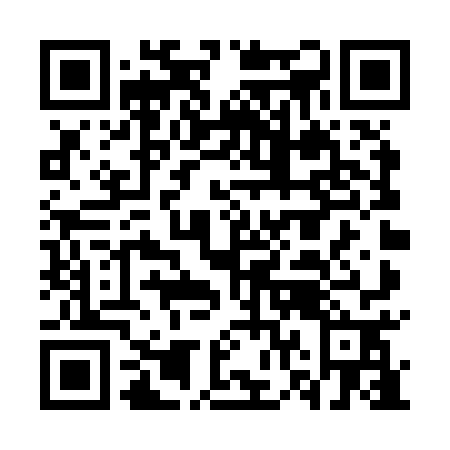 Ramadan times for Zalecze Male, PolandMon 11 Mar 2024 - Wed 10 Apr 2024High Latitude Method: Angle Based RulePrayer Calculation Method: Muslim World LeagueAsar Calculation Method: HanafiPrayer times provided by https://www.salahtimes.comDateDayFajrSuhurSunriseDhuhrAsrIftarMaghribIsha11Mon4:174:176:0711:553:495:445:447:2812Tue4:144:146:0511:553:505:455:457:3013Wed4:124:126:0311:543:515:475:477:3114Thu4:094:096:0111:543:535:495:497:3315Fri4:074:075:5811:543:545:505:507:3516Sat4:054:055:5611:543:565:525:527:3717Sun4:024:025:5411:533:575:545:547:3918Mon4:004:005:5211:533:585:555:557:4119Tue3:573:575:4911:534:005:575:577:4320Wed3:553:555:4711:524:015:595:597:4521Thu3:523:525:4511:524:026:006:007:4622Fri3:493:495:4311:524:046:026:027:4823Sat3:473:475:4011:524:056:046:047:5024Sun3:443:445:3811:514:066:056:057:5225Mon3:423:425:3611:514:076:076:077:5426Tue3:393:395:3411:514:096:096:097:5627Wed3:363:365:3111:504:106:106:107:5828Thu3:343:345:2911:504:116:126:128:0029Fri3:313:315:2711:504:126:146:148:0230Sat3:283:285:2511:494:146:156:158:0531Sun4:254:256:2212:495:157:177:179:071Mon4:234:236:2012:495:167:197:199:092Tue4:204:206:1812:495:177:207:209:113Wed4:174:176:1612:485:187:227:229:134Thu4:144:146:1312:485:207:247:249:155Fri4:114:116:1112:485:217:257:259:176Sat4:094:096:0912:475:227:277:279:207Sun4:064:066:0712:475:237:287:289:228Mon4:034:036:0512:475:247:307:309:249Tue4:004:006:0212:475:257:327:329:2610Wed3:573:576:0012:465:277:337:339:29